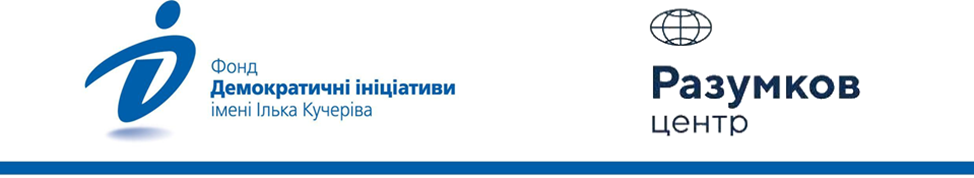 Підсумки-2022:Під синьо-жовтим прапором свободи!Результати загальнонаціонального опитування,  проведеного Фондом «Демократичні ініціативи» імені Ілька Кучеріва спільно з  соціологічною службою Центру Разумкова за підтримки програми MATRA  з 13 по 21 грудня  2022 року.Опитування методом face-to-face проводилося у Вінницькій, Волинській, Дніпропетровській, Житомирській, Закарпатській, Запорізькій, Івано-Франківській, Київській, Кіровоградській, Львівській, Миколаївській, Одеській, Полтавській, Рівненській, Сумській, Тернопільській, Харківській,  Херсонській, Хмельницькій, Черкаській, Чернігівській, Чернівецькій областях та місті Києві (у Запорізькій, Миколаївській, Харківській та Херсонській областях – лише на тих територіях, що контролюються урядом України та на яких не ведуться бойові дії).Опитування проводилося за стратифікованою багатоступеневою  вибіркою  із застосуванням випадкового відбору на перших етапах формування вибірки та квотного методу відбору респондентів на заключному етапі (коли здійснювався відбір респондентів  за статево-віковими квотами).  Структура вибіркової сукупності відтворює демографічну структуру дорослого населення територій, на яких проводилося опитування, станом на початок 2022 року (за віком, статтю, типом поселення).   Опитано 2018 респондентів віком від 18 років. Теоретична похибка вибірки не перевищує 2,3%. Разом з тим, додаткові систематичні відхилення вибірки можуть бути зумовлені наслідками російської агресії, зокрема, вимушеною евакуацією мільйонів громадян.Склад макрорегіонів: •	Захід – Волинська, Закарпатська, Івано-Франківська, Львівська, Рівненська, Тернопільська, Чернівецька області; •	Центр – Вінницька, Житомирська, Київська, Кіровоградська, Полтавська, Сумська, Хмельницька, Черкаська, Чернігівська області, а також місто Київ; •	Південь – Миколаївська, Херсонська та Одеська області; •	Схід – Дніпропетровська, Запорізька, Харківська області.Чим запам’ятався 2022-й: головні події рокуОсновною подією 2022 року для 79% українців став початок повномасштабної війни в країні. Для переважної більшості респондентів (38%) війна в Україні стала також і основною світовою подією року. Ще 9% опитаних назвали основною політичною подією у світі те, що інші країни згуртувалися задля допомоги Україні, підтримали нашу країну в цей скрутний час.У 2022 році 30% українців найбільше надихали та мотивували пережити цей складний рік їхні рідні та кохані люди. Для 14% головною рольовою моделлю незламності стали Збройні Сили України. 11% громадян надихала надія на перемогу України у війні. Стільки ж респондентів (11%) повідомило, що проживати цей рік вони були змушені сам на сам з проблемами та труднощами. 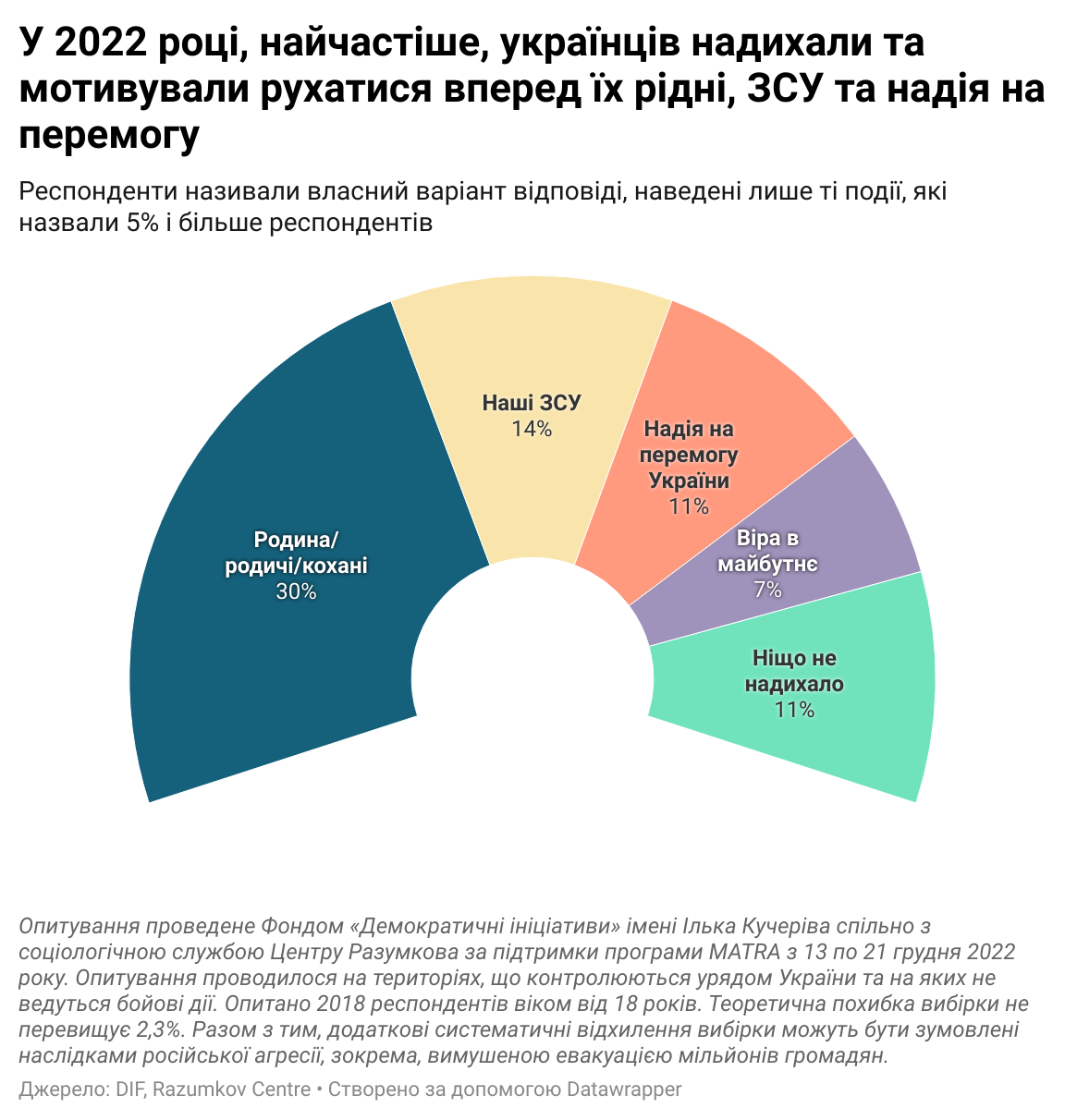 Як і в серпні українці наприкінці 2022 року йдуть з надією у краще власне майбутнє (54%) та майбутнє країни (60%). Думаючи про своє майбутнє українці найчастіше відчували, окрім надії, оптимізм (36%) та тривогу (33%). В той же час у майбутнє держави українці дивляться переважно з оптимізмом (40%) та упевненістю (27%). 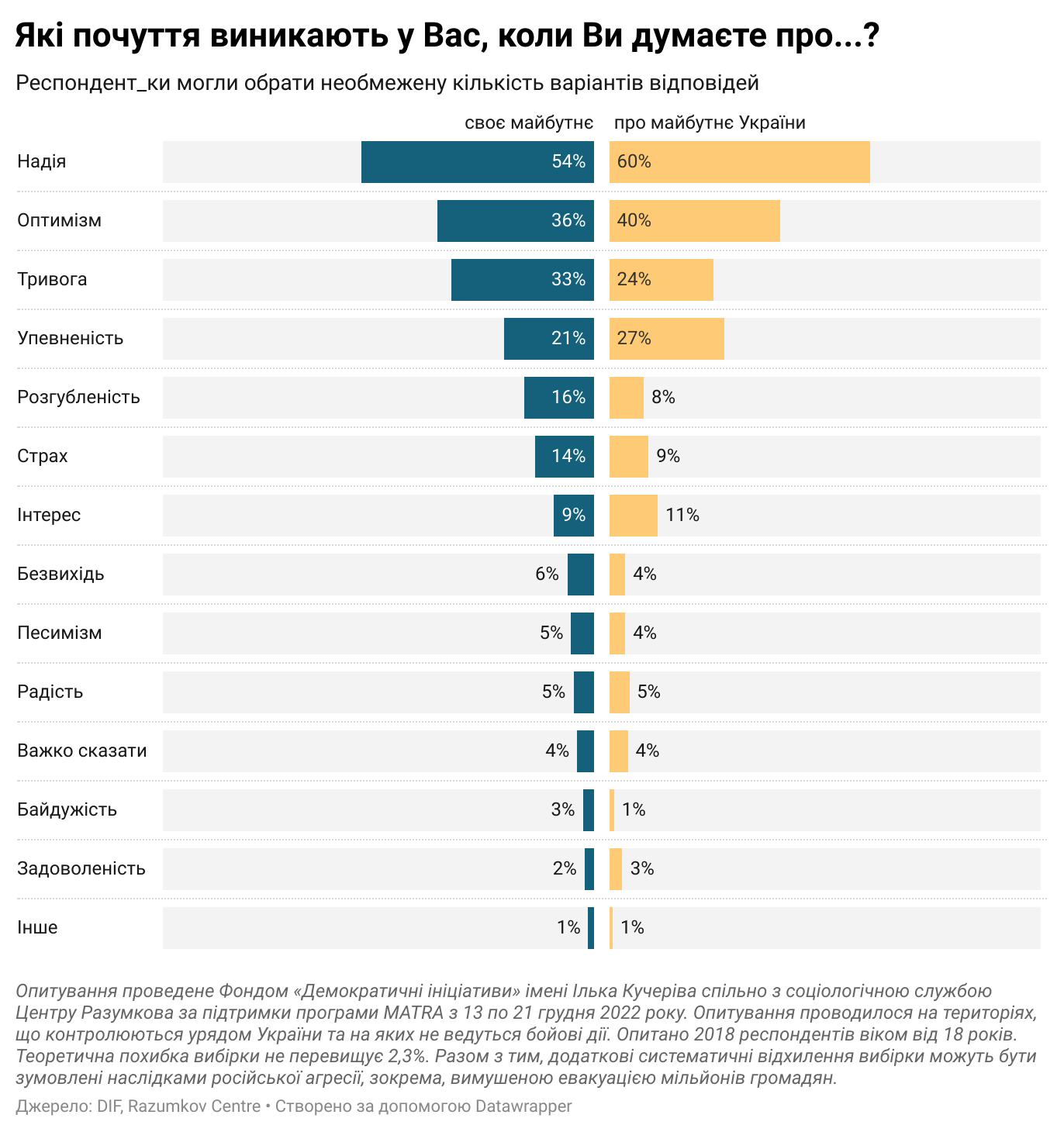 Порівняно з серпнем, думаючи про майбутнє країни, українці почали рідше відчувати надію (-5%), проте зросла впевненість (+3%), відчутно знизилася тривога (-7%) та страх (-4%).     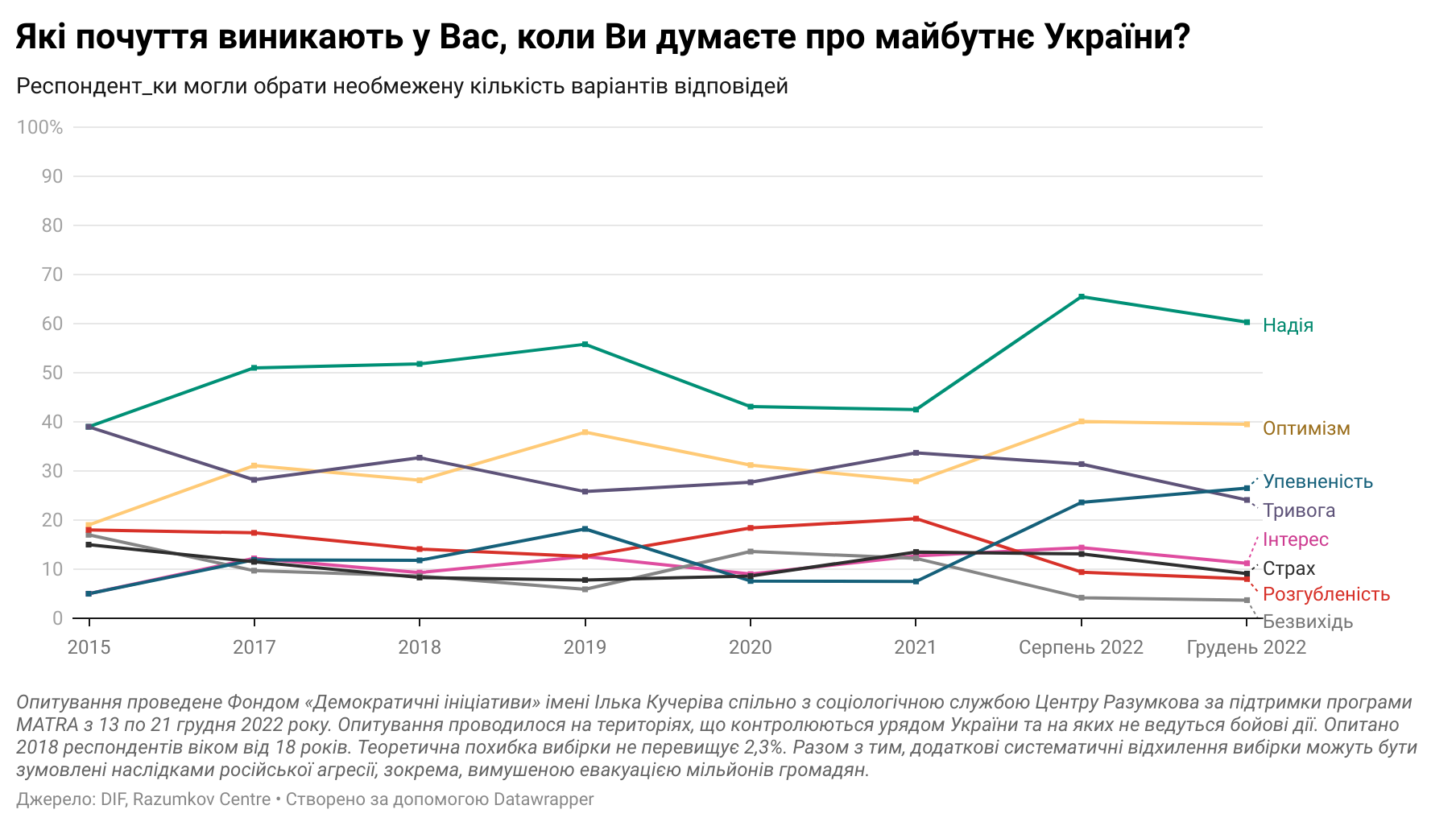 Абсолютна більшість (74%) населення України підтримує рішення Президента України про накладення санкцій на вище духовенство Української православної церкви (Московського патріархату). З них 54% безапеляційно підтримують це рішення. Проти виступає 12% українців і ще 14% на сьогодні не визначилися зі свою позицією щодо цього питання. Найменша підтримка запровадження санкцій проти вищого духовенства УПЦ МП зберігається серед мешканців Півдня (лише 34% підтримують це рішення) та серед парафіян самої ж УПЦ МП (30%). Серед інших християн, зокрема православних, та атеїстів підтримка введення санкцій на УПЦ МП становить вище 60%. Найбільшу підтримку санкцій виявляють парафіяни ПЦУ – 88%. 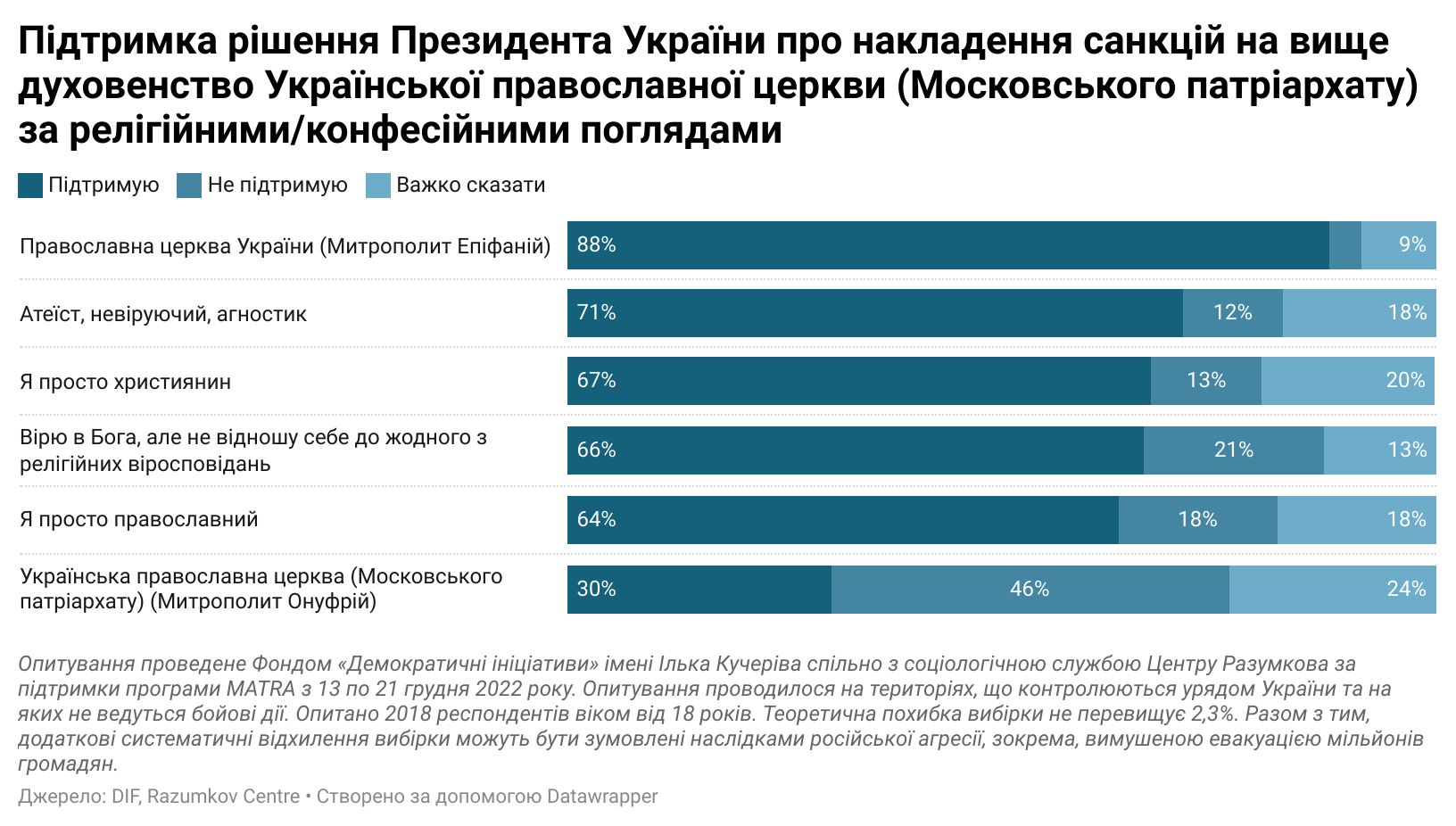 Війна та перемога93% українців вірять у перемогу України у війні. Сумнівається у перемозі лише 3% опитаних. Порівняно з серпнем прогнози українців щодо перемоги не змінилися. Переконана в перемозі України абсолютна більшість мешканців усіх макрорегіонів, проте на Сході дещо більше скептиків (10%), порівняно з іншими. Серед тих, хто вірить у перемогу України, 39% вважає, що ця перемога настане до літа 2023 року. 22% роблять ставку на перемогу через 1-2 роки, а ще 20% вважають, що перемоги можна досягти найближчими місяцями.  Абсолютна більшість (54%) українців вбачає перемогу у вигнанні російських військ з усієї території України та відновленні кордонів станом на січень 2014 року. Ще 22% вважають, що на цьому не можна зупинятися і треба домагатися повного знищення російської армії та розпаду РФ зсередини. Поступитися певними частинами окупованих територій в обмін на припинення бойових дій і вважати це перемогою готові 18% опитаних. Із них 8% готові поступитися лише АР Крим, 6% – територіями, окупованими до 23 лютого 2022 року, і 3% – усіма територіями, які станом на сьогодні окуповані армією РФ. Припинити війну, навіть якщо російська армія втримається на територіях, окупованих після 24 лютого 2022 року, готові 7% населення західних та південних областей України. Нижчі вимоги до завершення війни висувають також і менш заможні верстви населення, порівняно з більш заможними.  62% опитаних вважають, що війна може припинитися лише у разі перемоги. 26% респондентів, на противагу, готові піти на поступки Росії, якщо це допоможе досягнути миру. Порівняно з жовтнем, частка українців, які вважають неприйнятними будь-які поступки РФ, зросла на 4%. Найбільшу готовність йти на поступки продемонстрували мешканці Півдня (35%) та Сходу (39%). Із них 16% на Півдні та 12% на Сході вважають, що заради миру варто йти на будь-які компроміси.   Більшість українців (60%) вважає, що переговори про мир з Росією неможливі навіть заради врятування життів, бо Росія однаково не дотримується домовленостей. Думку про те, що заради збереження життя наших військових, цивільних, полонених та депортованих варто вести переговори з Росією про припинення війни, поділяють 23%. 17% опитаних не змогли визначитися із своєю позицію стосовно цього питання.Найважливішою воєнною подією року для 39% українців стала оборона Маріуполя. Для 37% опитаних однією з найважливіших подій на фронті стало звільнення Херсона. Замикає трійку лідерів найважливіших воєнних подій року звільнення Чернігівської, Київської та Сумської областей, її назвало 33% респондентів.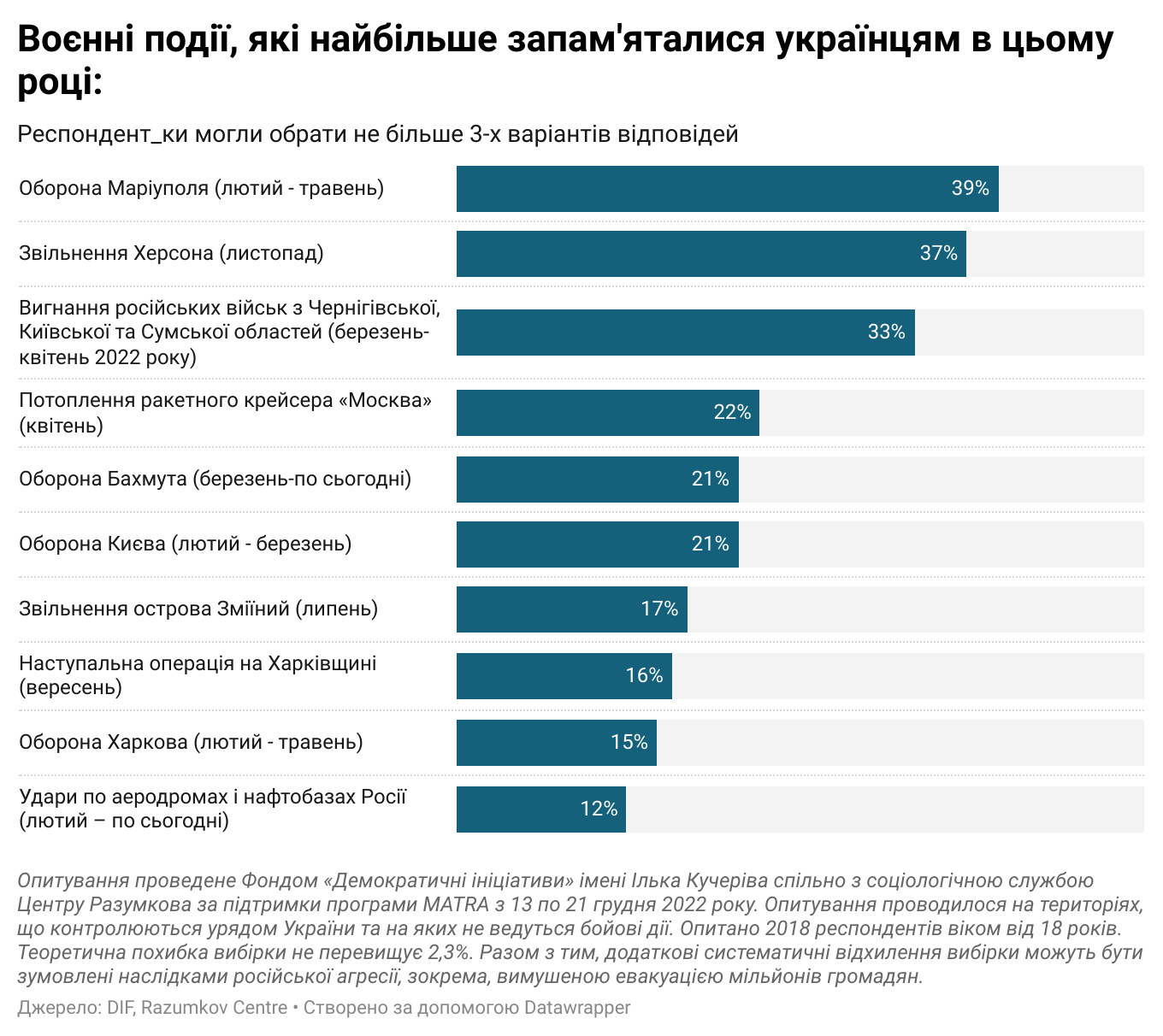 Чи є альтернатива НАТО у свідомості українців49% українців вважають вступ до НАТО найкращим варіантом гарантування безпеки для України. 9% респондентів вважають, що надійніше буде укласти угоду про стратегічну оборону з декількома країнами за винятком США. Водночас 7% опитаних вважають, що угоду про стратегічну оборону варто укладати виключно з США. 17% українців переконані, що найкращим гарантом безпеки для України може стати лише сама Україна, шляхом розвитку власних збройних сил. 9% продовжують підтримувати позаблоковий статус для України з міжнародними безпековими гарантіями.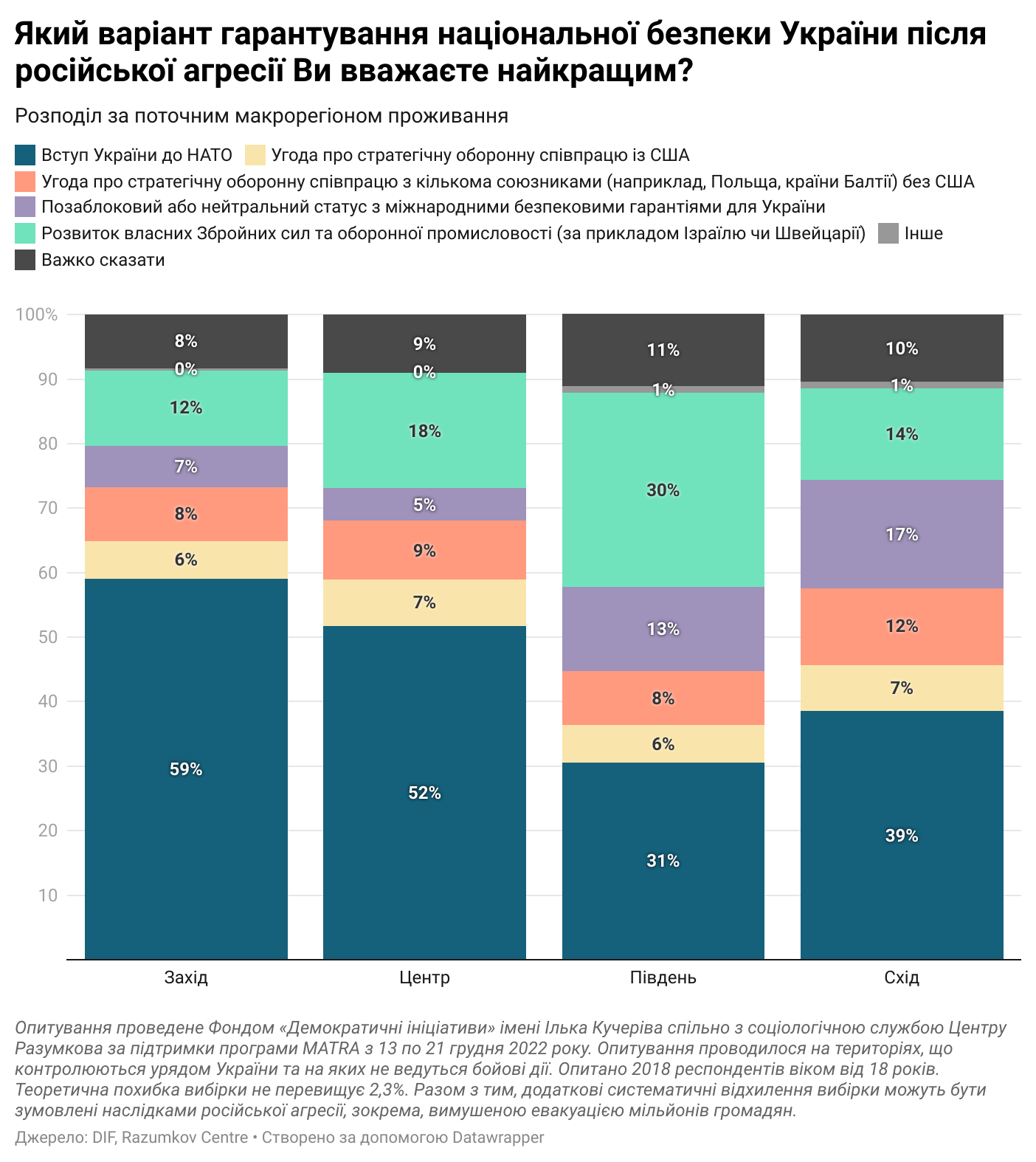 Оцінюючи шанси вступу України до НАТО думки українців розділилися. Чверть вважає, що Україна зможе стати повноправним членом НАТО одразу після перемоги у війні. Стільки ж опитаних вважає, що, окрім перемоги, Україні ще доведеться реалізувати всі необхідні для вступу реформи. 19% респондентів вірить, що Україну візьмуть до НАТО ще до закінчення війни, а 16% українців взагалі не дуже вірять в те, що Україна коли-небудь увійде до НАТО.Найбільш поширений скепсис щодо вступу України до НАТО серед мешканців Півдня: 30% вважають, що вступ України до НАТО – малоймовірний, лише 5% вірить, що це може статися ще до закінчення війни.Абсолютна більшість українців вважає, що військове та політичне керівництво країни має продовжувати війну навіть якщо допомога з боку західних держав зменшиться чи припиниться повністю. 15% вважає, що на краще було б за таких умов спробувати заморозити конфлікт, але не приймати умови РФ. 11% респондентів згодилися, що в такому разі керівництву країни варто почати переговори з РФ і бути готовими йти на поступки заради досягнення миру.Підтримати керівництво України у спробах домовитися з РФ у разі припинення постачання зброї чи фінансів з заходу найбільше готові люди, які живуть за межею бідності (20%) та жителі Півдня (27%). 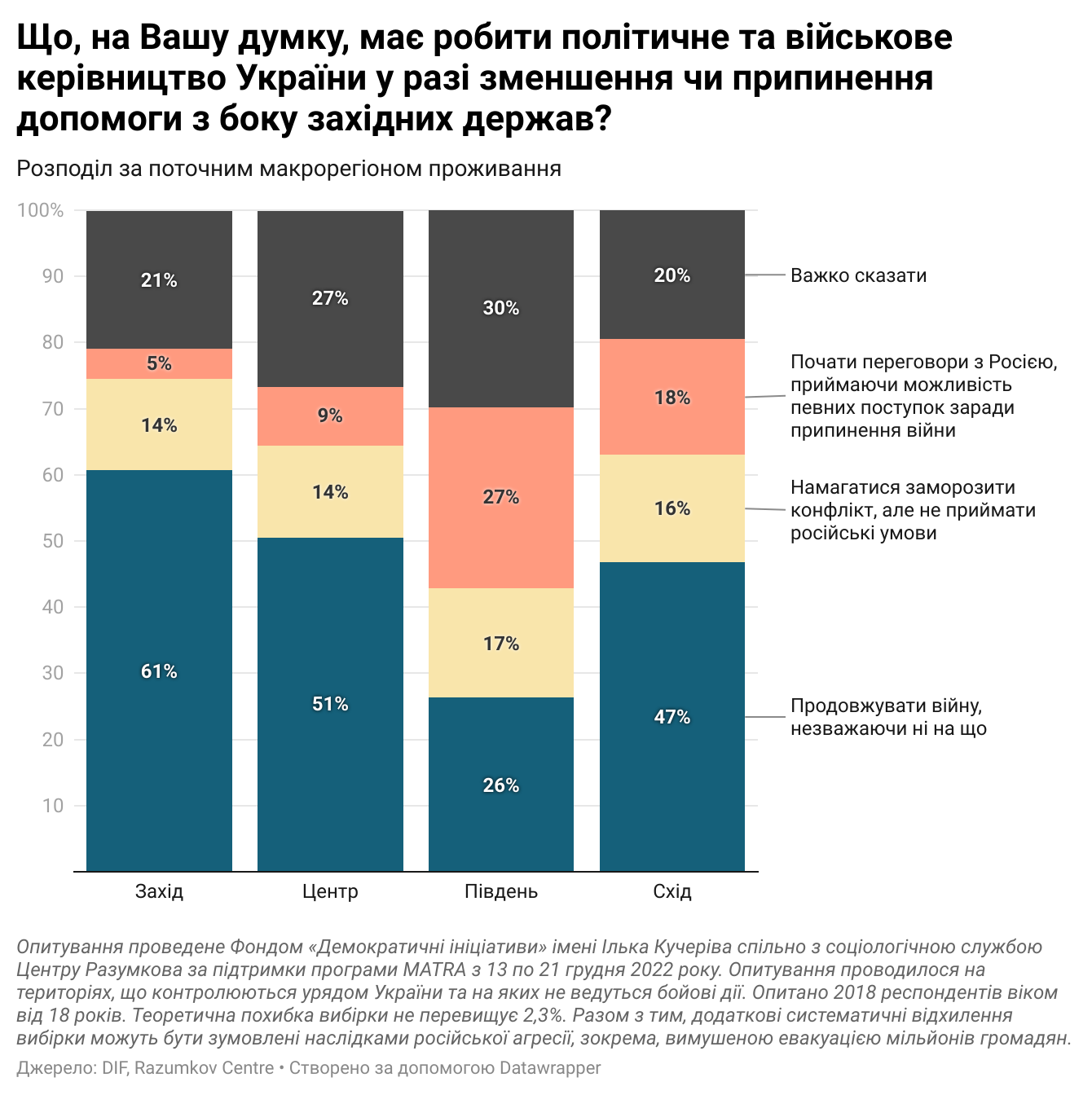 На шляху до євроінтеграціїРекордна частка українців підтримує вступ України до Європейського Союзу – 79%. Порівняно з груднем 2021 року, частка громадян, які виступають за членство України в ЄС, зросла на 24%. Водночас за рік частка тих, хто проти вступу країни до ЄС, впала на 27%. Вступ до Європейського Союзу знаходить підтримку абсолютної більшості респондентів незалежно від віку, макрорегіону проживання, рівня освіти чи майнового стану.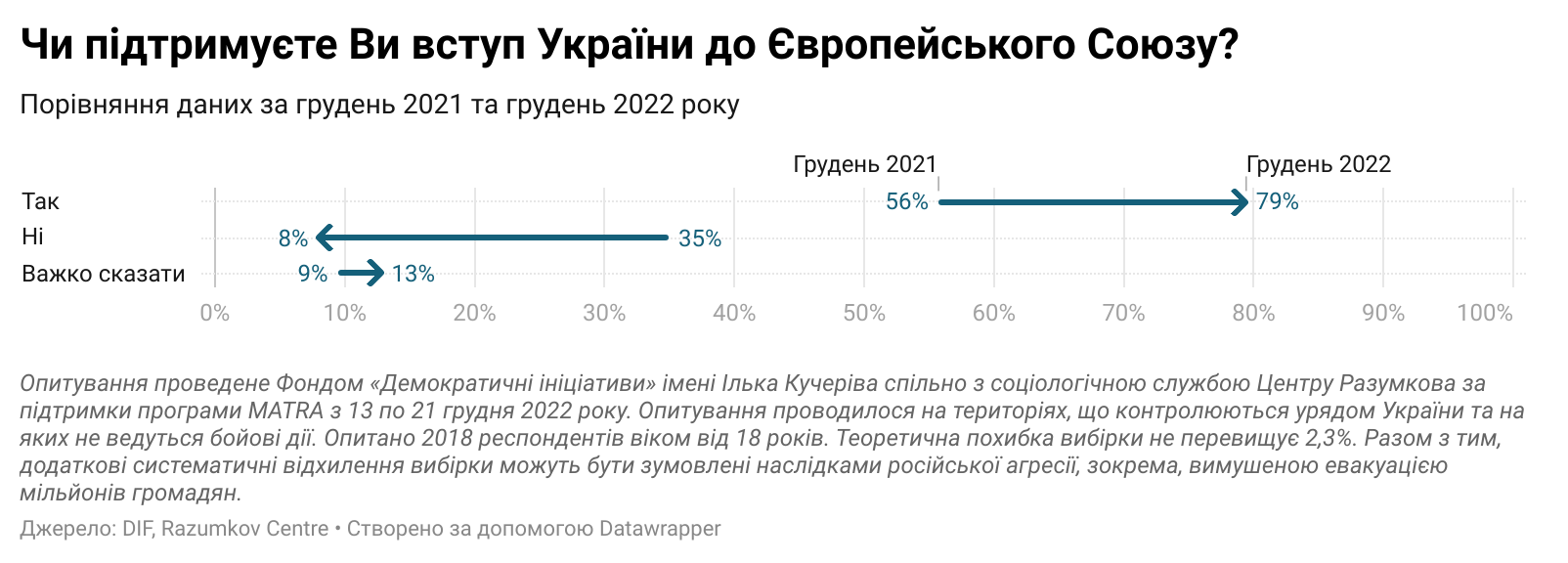 37% опитаних вірять, що після того як Україна виконає усі вимоги ЄС, країні запропонують повноцінне членство. 23% сподіваються, що враховуючи обставини, країни члени ЄС підуть на поступки та запропонують Україні членство навіть якщо вона не виконає всіх необхідних умов. Водночас 28% опитаних респондентів є більш песимістичними у своїх прогнозах. Вони вважають, що Україна все одно не стане повноцінним членом ЄС: їй або запропонують альтернативний статус (16%), або Україна так і залишиться на віки вічні у статусі кандидата (12%). Найбільший скепсис щодо повноцінного членства в ЄС зберігається серед громадян, які живуть за межею бідності (36%). 60% опитаних вважають, що українська влада повинна виконувати всі вимоги європейських інституцій, якщо це зможе прискорити вступ України до ЄС. Не згодні з цим твердженням 19%, ще 21% опитаних не зміг визначитися зі своєю позицію щодо цього питання. 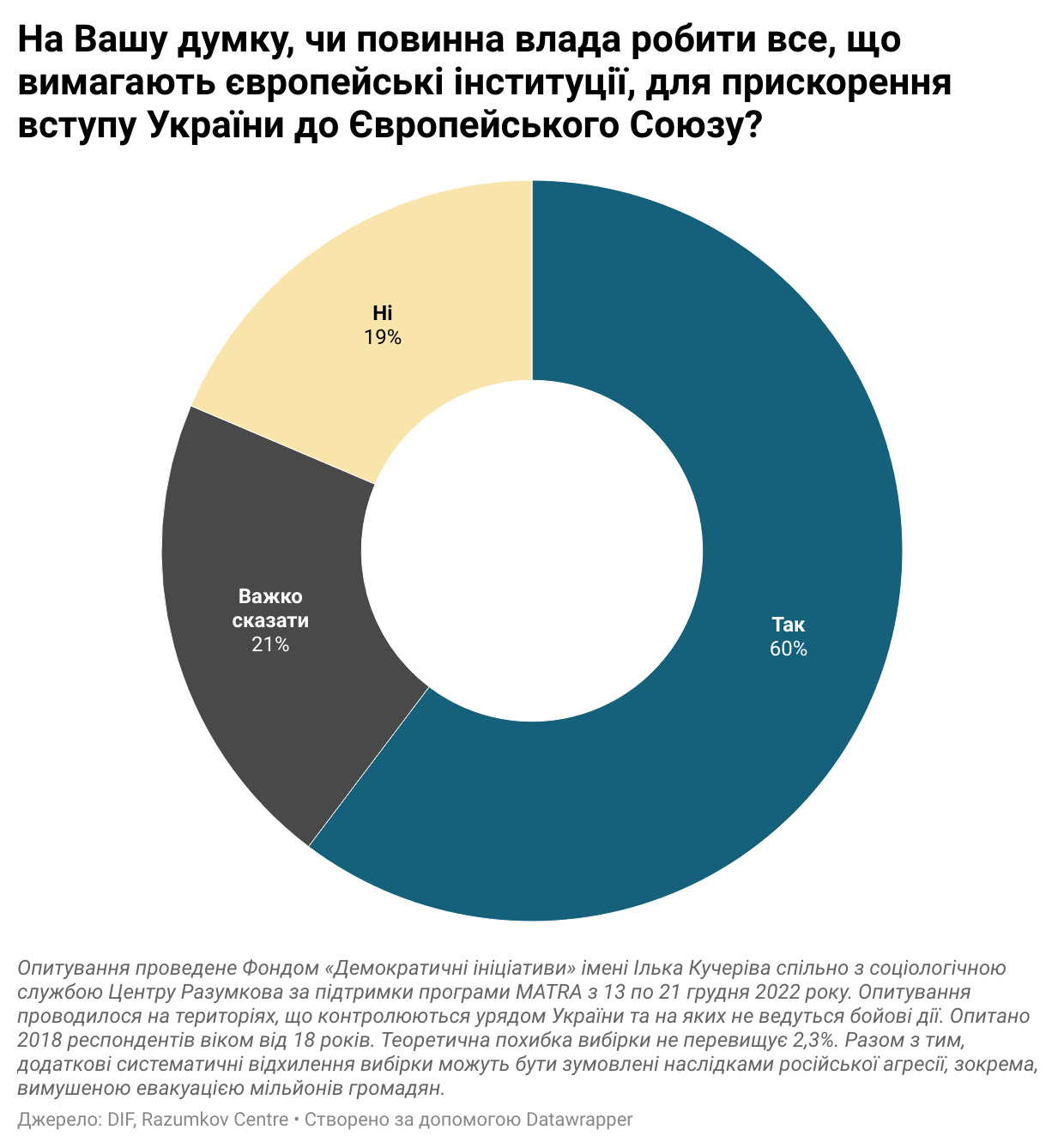 Водночас українці очікують від ЄС насамперед кроків, спрямованих на: покарання та ізоляцію РФ за військову агресію(35%), підтримку економіки України (23%), допомогу з відновлення енергетичної інфраструктури (18%) та підтримку в деолігархізації та боротьбі з корупцією (13%). Лише 3% опитаних вважають, що ЄС насамперед повинна допомогти біженцям з України. 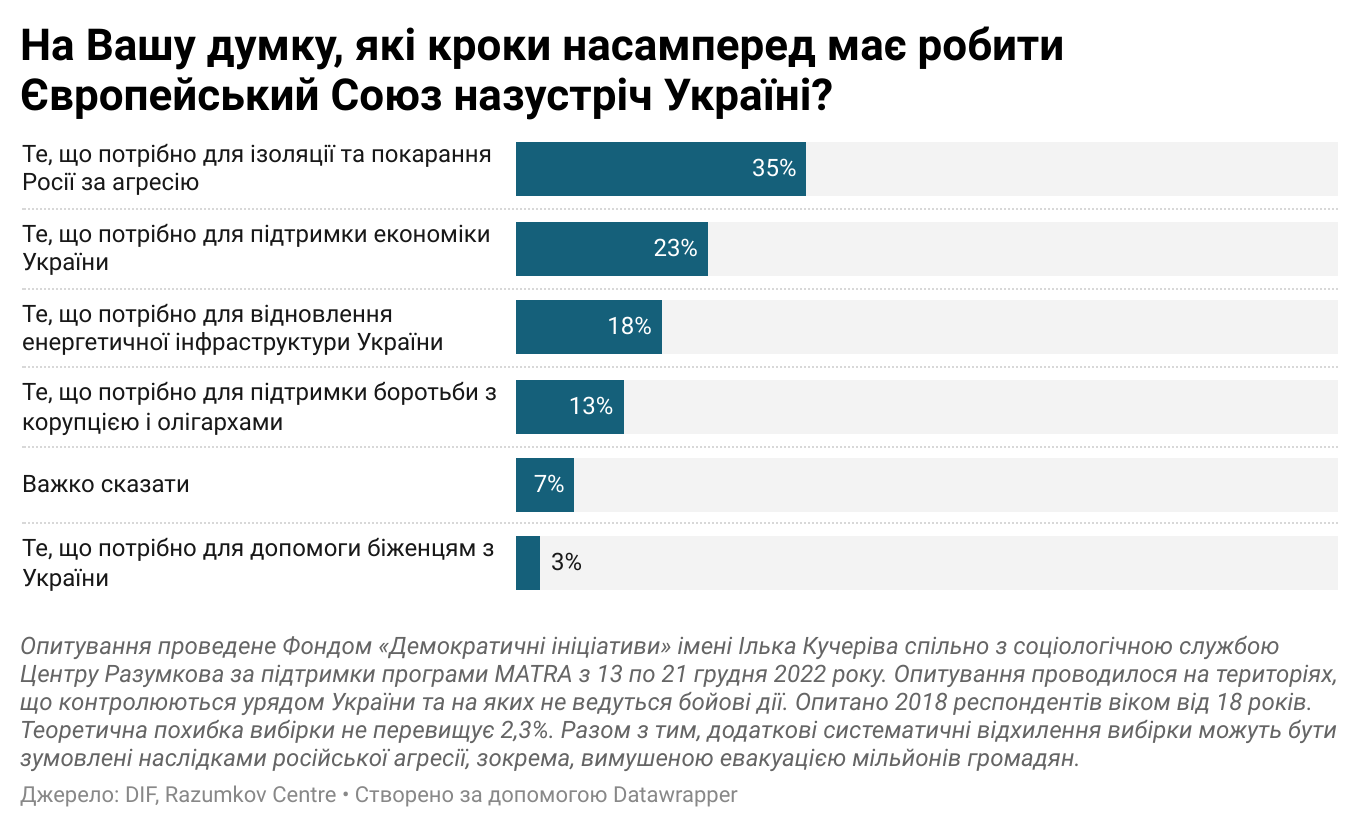 Новий рік з усмішкоюБільшість українців обрали б до свого новорічного столу котлети по-київськи (43%), херсонський кавун (38%) та кримські персики (32%). В немилість українців потрапили білоруські деруни (9%). Символом боротьби українського народу проти російської агресії стала азовська сталь (52%). Їй лише на 2% у цьому почесному званні поступилася легендарна фраза «русскій воєнний корабль, іди на х..».У своїх побажаннях Святому Миколаю для країни українці були як ніколи одностайні: 43% попросило би закінчення війни перемогою України, 37% –  обрали би повернення живими та здоровими усіх бійців Сил оборони.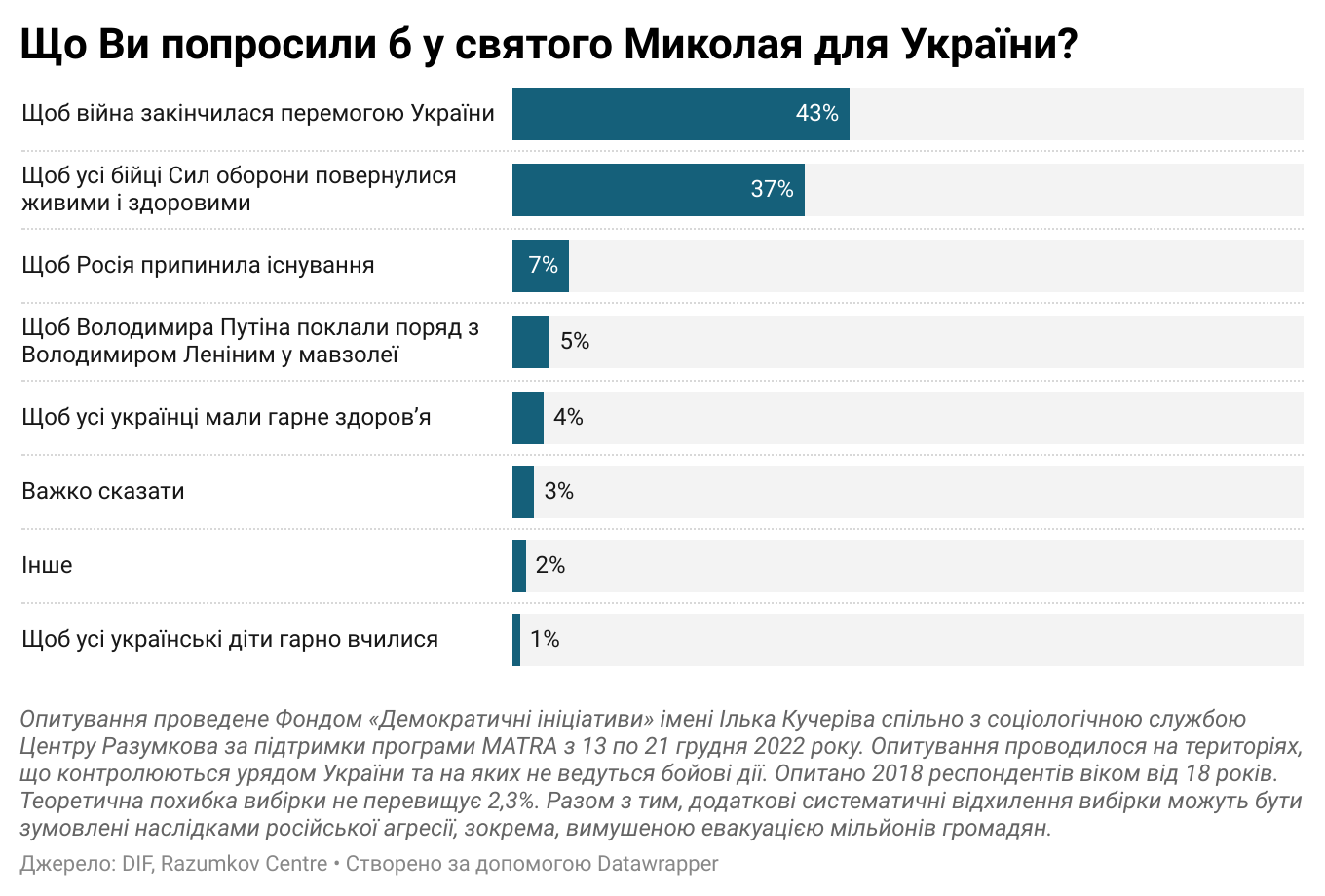 Для себе у подарунок на Новий рік українці теж хотіли б отримати перемогу (25%) та мир (23%). Матеріальні подарунки в цьому році не в тренді.        РЕЗУЛЬТАТИ ОПИТУВАННЯ1. Яку політичну подію в Україні Ви б назвали Подією 2022 року? (у %; респонденти називали власний варіант відповіді, наведені лише ті події, які назвали 0,5% і більше респондентів)2. Яку політичну подію в світі Ви б назвали Подією 2022 року? (у %; респонденти називали власний варіант відповіді, наведені лише ті події, які назвали 0,5% і більше респондентів)3. Хто, або що НАЙБІЛЬШЕ надихало Вас, давало Вам сили пережити цей складний рік? (у %; респонденти називали власний варіант відповіді, наведені лише ті події, які назвали 0,5% і більше респондентів)4. Які почуття виникають у Вас, коли Ви думаєте про своє майбутнє? (у %; декілька варіантів відповіді)4.1. Розподіл за статтю (у %; декілька варіантів відповіді)4.2. Розподіл за віком (у %; декілька варіантів відповіді)4.3. Розподіл за поточним макрорегіоном проживання (у %; декілька варіантів відповіді)4.4.  Розподіл за освітою (у %; декілька варіантів відповіді)4.5. Розподіл за матеріальним становищем (у %; декілька варіантів відповіді)5. Які почуття виникають у Вас, коли Ви думаєте про майбутнє України? (у %; декілька варіантів відповіді)5.1. Розподіл за статтю (у %; декілька варіантів відповіді)5.2. Розподіл за віком (у %; декілька варіантів відповіді)5.3. Розподіл за поточним макрорегіоном проживання (у %; декілька варіантів відповіді)5.4.  Розподіл за освітою (у %; декілька варіантів відповіді)5.5. Розподіл за матеріальним становищем (у %; декілька варіантів відповіді)6. Чи підтримуєте Ви рішення Президента України про накладення санкцій на вище духовенство Української православної церкви (Московського патріархату)? (у %; один варіант відповіді)6.1. Розподіл за віком (у %; один варіант відповіді)6.2. Розподіл за поточним макрорегіоном проживання (у %; один варіант відповіді)6.3. Розподіл за релігійними/конфесійними поглядами (у %; один варіант відповіді)7. Чи вірите Ви у перемогу України у війні проти Росії? (у %; один варіант відповіді)7.1. Розподіл за поточним макрорегіоном проживання (у %; один варіант відповіді)7.2. Розподіл за матеріальним становищем (у %; один варіант відповіді)8. Як Ви вважаєте, коли настане ця перемога? (%, серед опитаних, які вірять у перемогу України; один варіант відповіді)8.1. Розподіл за віком (%, серед опитаних, які вірять у перемогу України; один варіант відповіді)8.2. Розподіл за поточним макрорегіоном проживання (%, серед опитаних, які вірять у перемогу України; один варіант відповіді)8.3. Розподіл за матеріальним становищем (%, серед опитаних, які вірять у перемогу України; один варіант відповіді)9. Яку ситуацію Ви особисто розглядатимете як перемогу у війні? (%, серед опитаних, які вірять у перемогу України; один варіант відповіді)9.1. Розподіл за віком (%, серед опитаних, які вірять у перемогу України; один варіант відповіді)9.2. Розподіл за поточним макрорегіоном проживання (%, серед опитаних, які вірять у перемогу України; один варіант відповіді)9.3. Розподіл за матеріальним становищем (%, серед опитаних, які вірять у перемогу України; один варіант відповіді)10. На Вашу думку, чи варто йти на компроміси із Росією заради припинення війни? (у %; один варіант відповіді)10.1. Розподіл за статтю (у %; один варіант відповіді)10.2. Розподіл за поточним макрорегіоном проживання (у %; один варіант відповіді)10.3. Розподіл за освітою (у %; один варіант відповіді)10.4. Розподіл за матеріальним становищем (у %; один варіант відповіді)11. Яку з воєнних подій цього року Ви запам'ятали найбільше? (у %; не більше 3-х варіантів відповіді)12. Який варіант гарантування національної безпеки України після російської агресії Ви вважаєте найкращим? (у %; один варіант відповіді)12.1. Розподіл за статтю (у %; один варіант відповіді)12.2. Розподіл за віком (у %; один варіант відповіді)12.3. Розподіл за поточним макрорегіоном проживання (у %; один варіант відповіді)13. У вересні 2022 року Україна офіційно подала заявку про вступ до НАТО. Як вважаєте, коли цей вступ буде можливим? (у %; один варіант відповіді)13.1. Розподіл за поточним макрорегіоном проживання (у %; один варіант відповіді)14. Що, на Вашу думку, має робити політичне та військове керівництво України у разі зменшення чи припинення допомоги з боку західних держав? (у %; один варіант відповіді)14.1. Розподіл за статтю (у %; один варіант відповіді)14.2. Розподіл за віком (у %; один варіант відповіді)14.3. Розподіл за поточним макрорегіоном проживання (у %; один варіант відповіді)14.4. Розподіл за матеріальним становищем (у %; один варіант відповіді)15. Оберіть, будь ласка, з двох протилежних за змістом інтерпретацій подій чи дій держави ту, яка найбільше відображає вашу особисту думку (у кожній парі тверджень оберіть одне з висловлювань)  16. Чи підтримуєте Ви вступ України до Європейського Союзу? (у %; один варіант відповіді)16.1. Розподіл за віком (у %; один варіант відповіді)16.2. Розподіл за поточним макрорегіоном проживання (у %; один варіант відповіді)16.3. Розподіл за освітою (у %; один варіант відповіді)16.4. Розподіл за матеріальним становищем (у %; один варіант відповіді)17. У червні 2022 року Європейський Союз надав Україні статус кандидата на вступ. На Вашу думку, яку позицію у стосунках з Україною займатиме Євросоюз на новому етапі відносин? (у %; один варіант відповіді)17.1. Розподіл за поточним макрорегіоном проживання (у %; один варіант відповіді)17.2. Розподіл за освітою (у %; один варіант відповіді)17.3. Розподіл за матеріальним становищем (у %; один варіант відповіді)18. На Вашу думку, чи повинна влада робити все, що вимагають європейські інституції, для прискорення вступу України до Європейського Союзу? (у %; один варіант відповіді)18.1. Розподіл за поточним макрорегіоном проживання (у %; один варіант відповіді)18.2. Розподіл за матеріальним становищем (у %; один варіант відповіді)19. На Вашу думку, які кроки насамперед має робити Європейський Союз назустріч Україні? (у %; один варіант відповіді)19.1. Розподіл за поточним макрорегіоном проживання (у %; один варіант відповіді)19.2. Розподіл за матеріальним становищем (у %; один варіант відповіді)20. Яка з нижче перелічених страв і речей, на вашу думку, найкраще пасувала б до Вашого святкового новорічного столу? (у %; декілька варіантів відповіді)20.1. Розподіл за поточним макрорегіоном проживання (у %; декілька варіантів відповіді)21. Який символ особисто для Вас асоціюється з боротьбою українського народу з російською агресією? (у %; декілька варіантів відповіді)22. Що Ви попросили б у святого Миколая для України? (у %; один варіант відповіді)23. Що Ви хотіли б отримати у подарунок для себе на Новий рік? (у %; респонденти називали власний варіант відповіді, наведені лише ті події, які назвали 0,5% і більше респондентів)Війна79,3Подача Україною заявки на вступ до ЄС2,1Визволення Херсона1,4Зеленський став справжнім національним лідером1,4Подача заявки на вступ в НАТО1,2Заборона проросійських політичних партій0,7Розірвання дипломатичних відносин із Росією0,6Звинувачення проти УПЦ(МП)0,6Обміни військовополонених0,5Допомога озброєнням Україні0,5Успіхи ЗСУ0,5Погіршення стану економіки0,5Жодну подію0,4Важко сказати/Відмова5,5Війна в Україні38,0Допомога Україні та підтримка України8,5Військова допомога Україні3,3Заявка України на вступ до ЄС3,0Заявка України на вступ до НАТО2,7Економічна  криза в світі2,3Визнання Росії країною-спонсором тероризму2,3Смерть королеви Єлизавети II2,2Санкції проти Росії2,0«Світ проти Путіна»1,3Відставка Прем’єр-міністра Великої Британії Бориса Джонсона1,0Україна показала себе сильною та незалежною0,9Підтримка українських біженців в інших країнах0,8Зеленський – людина року0,8Саміт G-200,7Боротьба «колективного Заходу» та Росії0,7Пандемія COVID-190,5Саміт G-70,5Визнання Голодомору 32-33 років геноцидом0,5Чемпіонат світу з футболу0,5Початок 3-ї світової війни0,5Рамштайн0,5Жодну подію0,8Важко сказати/Відмова16,8Родина, родичі, кохані29,6Наші ЗСУ13,8Надія на перемогу України11,1Віра в майбутнє7,3Зеленський та його команда2,6Друзі1,1Робота0,9Українці0,9Об’єднання людей0,9Волонтерство0,9Надія, що війна скоро закінчиться0,8Бажання жити0,7Впевненість у своєму народі0,7Любов до України0,7Сам(а) себе0,6Залужний0,6Визволення окупованих територій0,5Підтримка всього світу0,5Ніщо не надихало11,3Важко сказати/Відмова9,3Грудень 2022Серпень 2022Оптимізм36,337,9Байдужість2,51,3Радість4,74,6Безвихiдь6,28,9Упевненість20,817,0Розгубленість16,219,1Задоволеність2,12,1Песимізм5,24,5Надія53,955,7Тривога33,036,2Інтерес9,310,7Страх13,515,6Інше1,20,8Важко сказати3,82,3ЧоловікиЖінкиОптимізм39,633,6Байдужість2,82,3Радість4,45,0Безвихiдь5,66,7Упевненість23,119,0Розгубленість15,516,8Задоволеність2,61,7Песимізм4,75,6Надія52,855,1Тривога29,036,5Інтерес10,78,1Страх9,816,6Інше1,21,1Важко сказати3,93,818-29 років30-39 років40-49 років50-59 років60 років і старшеОптимізм43,641,840,633,027,6Байдужість1,73,42,21,92,8Радість5,54,75,52,45,2Безвихiдь3,14,05,56,89,5Упевненість23,123,826,620,214,3Розгубленість13,215,513,317,519,4Задоволеність1,82,01,42,92,3Песимізм3,23,84,36,07,4Надія59,056,858,249,949,1Тривога27,125,832,237,339,7Інтерес15,39,88,58,16,8Страх10,510,710,315,917,9Інше1,31,71,90,30,7Важко сказати4,24,02,73,24,6ЗахідЦентрПівденьСхідОптимізм34,139,319,041,9Байдужість2,62,00,44,6Радість5,74,91,64,7Безвихiдь6,73,511,88,4Упевненість22,222,814,318,0Розгубленість14,914,927,315,1Задоволеність1,81,83,02,6Песимізм4,43,811,16,1Надія56,060,754,136,7Тривога34,130,750,827,7Інтерес10,410,56,46,4Страх18,29,127,99,6Інше1,00,62,71,9Важко сказати7,92,50,92,8Загальна середняСередня спеціальнаВища або незакінчена вищаОптимізм30,935,639,9Байдужість2,03,31,5Радість4,16,03,7Безвихiдь6,76,46,0Упевненість17,920,023,4Розгубленість17,517,115,0Задоволеність0,92,62,1Песимізм5,45,64,8Надія50,154,055,7Тривога32,334,731,2Інтерес9,67,911,1Страх13,714,012,3Інше0,01,51,3Важко сказати3,83,34,1Вкрай бідніБідніУмовно забезпеченіЗабезпеченіОптимізм23,433,341,940,6Байдужість4,53,12,00,0Радість4,65,03,57,5Безвихiдь12,77,74,12,2Упевненість10,015,524,340,8Розгубленість22,119,414,18,6Задоволеність1,52,21,43,3Песимізм8,56,93,52,8Надія43,352,559,551,2Тривога40,838,829,020,2Інтерес5,28,89,316,2Страх27,614,011,46,1Інше1,51,11,40,5Важко сказати2,54,82,91,8Грудень 2022Серпень 2022202120202019201820172015Оптимізм39,540,127,931,237,928,131,119Байдужість1,10,63,94,33,23,64,43Радість4,64,92,14,26,655,51Безвихiдь3,74,212,213,65,98,69,717Упевненість26,523,67,57,618,211,811,95Розгубленість8,09,420,318,412,614,117,418Задоволеність3,12,21,21,62,92,22,21Песимізм3,739,48,25,55,369Надія60,365,542,543,155,851,85139Тривога24,131,433,727,725,832,728,239Інтерес11,214,412,7912,69,312,25Страх9,113,113,58,67,88,311,515Інше0,80,90,80,71,11,61,21Важко сказати4,32,12,83,24,34,84,61ЧоловікиЖінкиОптимізм42,437,3Байдужість1,11,1Радість4,64,7Безвихiдь3,24,2Упевненість28,924,6Розгубленість7,98,1Задоволеність3,42,8Песимізм4,13,3Надія57,562,7Тривога21,926,0Інтерес13,29,6Страх7,210,8Інше0,61,0Важко сказати4,64,018-29 років30-39 років40-49 років50-59 років60 років і старшеОптимізм46,843,444,834,532,5Байдужість0,71,22,20,60,9Радість3,72,95,45,35,4Безвихiдь1,32,63,35,15,3Упевненість32,427,131,127,719,5Розгубленість7,07,67,39,08,8Задоволеність1,43,32,23,84,0Песимізм2,12,33,15,74,7Надія62,559,262,861,058,0Тривога20,321,821,823,230,0Інтерес15,213,29,410,69,1Страх4,68,28,27,114,1Інше1,20,91,40,60,2Важко сказати4,84,73,32,95,0ЗахідЦентрПівденьСхідОптимізм36,743,435,437,4Байдужість2,60,20,41,4Радість6,44,53,23,4Безвихiдь4,81,54,36,8Упевненість26,231,727,515,4Розгубленість9,35,96,911,5Задоволеність4,22,91,92,5Песимізм2,33,32,86,9Надія62,564,377,839,7Тривога25,123,024,525,1Інтерес10,413,88,98,0Страх13,37,111,56,8Інше1,00,32,10,8Важко сказати8,13,51,02,4Загальна середняСередня спеціальнаВища або незакінчена вищаОптимізм35,938,542,5Байдужість0,31,80,7Радість3,26,33,4Безвихiдь4,54,32,8Упевненість22,125,629,9Розгубленість6,79,17,6Задоволеність2,43,53,0Песимізм3,74,13,2Надія56,060,362,4Тривога26,223,323,5Інтерес10,410,512,8Страх11,29,37,8Інше0,60,80,9Важко сказати5,03,34,6Вкрай бідніБідніУмовно забезпеченіЗабезпеченіОптимізм29,539,642,240,1Байдужість0,51,51,10,5Радість6,44,53,76,8Безвихiдь5,64,53,31,2Упевненість15,522,830,338,8Розгубленість10,99,07,54,3Задоволеність1,03,92,24,7Песимізм4,95,22,13,0Надія53,559,365,655,4Тривога37,025,821,718,7Інтерес6,211,511,516,3Страх19,39,97,23,9Інше0,51,20,30,6Важко сказати3,84,53,12,4Так, повністю підтримую54,0Скоріше підтримую20,2Скоріше не підтримую6,7Зовсім не підтримую5,1Важко сказати14,018-29 років30-39 років40-49 років50-59 років60 років і старшеТак, повністю підтримую53,654,357,757,749,6Скоріше підтримую20,924,619,216,819,2Скоріше не підтримую5,64,46,57,58,4Зовсім не підтримую2,22,43,56,98,7Важко сказати17,814,413,011,114,1ЗахідЦентрПівденьСхідТак, повністю підтримую71,058,915,539,9Скоріше підтримую15,722,118,923,0Скоріше не підтримую1,55,021,89,8Зовсім не підтримую0,43,317,09,6Важко сказати11,410,726,717,7Православна церква України (Митрополит Епіфаній)Українська православна церква (Московського патріархату)Я просто православнийЯ просто християнинВірю в Бога, але не відношу себе до жодного з релігійних віросповіданьАтеїст, невіруючий, агностикТак, повністю підтримую71,318,038,839,836,449,0Скоріше підтримую16,512,324,727,430,021,9Скоріше не підтримую2,817,210,29,312,96,3Зовсім не підтримую0,928,78,03,57,95,2Важко сказати8,523,818,319,912,917,7Грудень 2022Серпень 2022Так78,576,9Скоріше так14,714,6Скоріше ні1,92,9Ні1,21,2Важко сказати 3,74,4ЗахідЦентрПівденьСхідТак87,182,370,962,4Скоріше так12,013,418,919,2Скоріше ні0,00,91,56,6Ні0,00,91,03,8Важко сказати 0,92,57,88,1Вкрай бідніБідніУмовно забезпеченіЗабезпеченіТак65,576,683,083,3Скоріше так20,215,613,69,9Скоріше ні4,42,30,82,5Ні3,01,40,52,5Важко сказати 6,94,12,21,9Грудень 2022Серпень 2022Настане в найближчі кілька місяців 19,531,2Настане до літа наступного року (літо 2023р.)38,9-Настане через 1-2 роки21,934,3Настане через 3-5 років5,87,1Настане не раніше ніж за 5 років1,52,1Навряд чи за мого життя0,61,7Інше0,10,5Важко сказати11,723,118-29 років30-39 років40-49 років50-59 років60 років і старшеНастане в найближчі кілька місяців 23,418,918,617,217,5Настане до літа наступного року (літо 2023р.)38,038,338,639,734,3Настане через 1-2 роки20,921,418,321,923,1Настане через 3-5 років6,05,95,36,95,2Настане не раніше ніж за 5 років1,62,01,41,61,4Навряд чи за мого життя0,00,00,61,62,2Інше0,00,00,60,30,2Важко сказати10,113,516,710,916,1ЗахідЦентрПівденьСхідНастане в найближчі кілька місяців 19,717,715,422,5Настане до літа наступного року (літо 2023р.)34,342,243,827,2Настане через 1-2 роки24,520,415,921,1Настане через 3-5 років5,06,34,56,7Настане не раніше ніж за 5 років1,70,73,02,8Навряд чи за мого життя0,20,22,03,4Інше0,00,01,50,3Важко сказати14,612,513,916,0Вкрай бідніБідніУмовно забезпеченіЗабезпеченіНастане в найближчі кілька місяців 12,820,517,421,9Настане до літа наступного року (літо 2023р.)34,834,242,238,1Настане через 1-2 роки20,921,721,318,7Настане через 3-5 років3,24,87,17,7Настане не раніше ніж за 5 років1,11,31,73,9Навряд чи за мого життя5,30,90,30,0Інше0,50,10,10,6Важко сказати21,416,510,09,0Грудень 2022Серпень 2022Припинення війни, навіть якщо російська армія втримається на територіях, окупованих після 24 лютого цього року (лівобережна Херсонщина, окуповані території Запорізької області та Донбасу)3,33,1Вигнання російських військ за лінію станом на 23 лютого 2022 (ОРДЛО і Крим лишаються окупованими)6,27,4Вигнання російських військ з усієї території України, окрім окупованого Криму8,08,7Вигнання російських військ з усієї території України та відновлення кордонів станом на січень 2014 року54,154,7Знищення російської армії та сприяння повстанню/розпаду всередині Росії22,420,4Інше0,30,4Важко сказати5,65,318-29 років30-39 років40-49 років50-59 років60 років і старшеПрипинення війни, навіть якщо російська армія втримається на територіях, окупованих після 24 лютого цього року (лівобережна Херсонщина, окуповані території Запорізької області та Донбасу)3,82,53,93,44,2Вигнання російських військ за лінію станом на 23 лютого 2022 (ОРДЛО і Крим лишаються окупованими)5,06,14,76,97,6Вигнання російських військ з усієї території України, окрім окупованого Криму5,78,17,811,67,6Вигнання російських військ з усієї території України та відновлення кордонів станом на січень 2014 року50,256,052,848,054,6Знищення російської армії та сприяння повстанню/розпаду всередині Росії27,822,124,224,815,0Інше0,60,50,00,60,4Важко сказати6,94,76,74,710,7ЗахідЦентрПівденьСхідПрипинення війни, навіть якщо російська армія втримається на територіях, окупованих після 24 лютого цього року (лівобережна Херсонщина, окуповані території Запорізької області та Донбасу)6,51,47,02,5Вигнання російських військ за лінію станом на 23 лютого 2022 (ОРДЛО і Крим лишаються окупованими)2,46,05,512,9Вигнання російських військ з усієї території України, окрім окупованого Криму5,99,66,58,7Вигнання російських військ з усієї території України та відновлення кордонів станом на січень 2014 року51,456,855,743,5Знищення російської армії та сприяння повстанню/розпаду всередині Росії27,019,716,422,2Інше0,60,12,00,0Важко сказати6,36,47,010,10Вкрай бідніБідніУмовно забезпеченіЗабезпеченіПрипинення війни, навіть якщо російська армія втримається на територіях, окупованих після 24 лютого цього року (лівобережна Херсонщина, окуповані території Запорізької області та Донбасу)2,75,13,10,6Вигнання російських військ за лінію станом на 23 лютого 2022 (ОРДЛО і Крим лишаються окупованими)5,98,84,23,2Вигнання російських військ з усієї території України, окрім окупованого Криму10,76,88,57,8Вигнання російських військ з усієї території України та відновлення кордонів станом на січень 2014 року47,652,755,751,3Знищення російської армії та сприяння повстанню/розпаду всередині Росії21,418,723,631,2Інше1,10,40,10,6Важко сказати10,77,54,85,2Грудень 2022Жовтень 2022Заради миру варто йти на будь-які компроміси7,84,5Можна йти на компроміси, але не на всі18,117,1Війна може припинитися лише у разі перемоги61,866Важко сказати/Відмова12,312,4ЧоловікиЖінкиЗаради миру варто йти на будь-які компроміси6,78,8Можна йти на компроміси, але не на всі16,019,9Війна може припинитися лише у разі перемоги66,957,5Важко сказати/Відмова10,413,8ЗахідЦентрПівденьСхідЗаради миру варто йти на будь-які компроміси6,55,015,511,9Можна йти на компроміси, але не на всі10,318,719,327,1Війна може припинитися лише у разі перемоги69,964,348,851,6Важко сказати/Відмова13,311,916,49,4Загальна середняСередня спеціальнаВища або незакінчена вищаЗаради миру варто йти на будь-які компроміси7,18,77,4Можна йти на компроміси, але не на всі21,817,617,2Війна може припинитися лише у разі перемоги59,361,064,4Важко сказати/Відмова11,912,710,9Вкрай бідніБідніУмовно забезпеченіЗабезпеченіЗаради миру варто йти на будь-які компроміси7,89,45,612,3Можна йти на компроміси, але не на всі23,520,816,013,6Війна може припинитися лише у разі перемоги52,058,167,164,8Важко сказати/Відмова16,711,811,39,3Вигнання російських військ з Чернігівської, Київської та Сумської областей (березень-квітень 2022 року) 33,3Звільнення острова Зміїний (липень)16,8Наступальна операція на Харківщині (вересень) 15,7Оборона Бахмута (березень-по сьогодні) 20,5Оборона Донецької області по лінії зіткнення (Мар’їнка, Авдіївка, Піски) (лютий – по сьогодні) 6,2Оборона Запорізької області (Гуляйполе, Вугледар, Павлівка) (лютий – по сьогодні) 5,1Оборона Києва (лютий - березень)20,5Оборона Маріуполя (лютий - травень)39,4Оборона Сєверодонецька і Лисичанська (квітень - липень) 3,3Оборона Харкова (лютий - травень)14,6Оборона Миколаєва (лютий – жовтень)7,8Звільнення Херсона (листопад) 37,1Потоплення ракетного крейсера «Москва» (квітень) 22,1Удари по аеродромах і нафтобазах Росії (лютий – по сьогодні)12,4Інше1,7Важко сказати4,2Вступ України до НАТО  48,9Угода про стратегічну оборонну співпрацю із США  6,7Угода про стратегічну оборонну співпрацю з кількома союзниками (наприклад, Польща, країни Балтії) без США9,4Позаблоковий або нейтральний статус з міжнародними безпековими гарантіями для України 8,5Розвиток власних Збройних сил та оборонної промисловості (за прикладом Ізраїлю чи Швейцарії) 16,7Інше 0,4Важко сказати9,4ЧоловікиЖінкиВступ України до НАТО  51,946,4Угода про стратегічну оборонну співпрацю із США  6,86,6Угода про стратегічну оборонну співпрацю з кількома союзниками (наприклад, Польща, країни Балтії) без США9,39,4Позаблоковий або нейтральний статус з міжнародними безпековими гарантіями для України 8,68,4Розвиток власних Збройних сил та оборонної промисловості (за прикладом Ізраїлю чи Швейцарії) 16,916,5Інше 0,50,3Важко сказати6,012,318-29 років30-39 років40-49 років50-59 років60 років і старшеВступ України до НАТО  51,453,054,346,442,5Угода про стратегічну оборонну співпрацю із США  7,57,56,25,46,8Угода про стратегічну оборонну співпрацю з кількома союзниками (наприклад, Польща, країни Балтії) без США8,79,79,29,09,8Позаблоковий або нейтральний статус з міжнародними безпековими гарантіями для України 6,57,38,410,59,6Розвиток власних Збройних сил та оборонної промисловості (за прикладом Ізраїлю чи Швейцарії) 15,616,313,221,417,1Інше 0,00,00,50,60,7Важко сказати10,36,18,16,613,5ЗахідЦентрПівденьСхідВступ України до НАТО  59,051,730,638,6Угода про стратегічну оборонну співпрацю із США  5,97,25,87,1Угода про стратегічну оборонну співпрацю з кількома союзниками (наприклад, Польща, країни Балтії) без США8,39,28,311,9Позаблоковий або нейтральний статус з міжнародними безпековими гарантіями для України 6,55,013,116,8Розвиток власних Збройних сил та оборонної промисловості (за прикладом Ізраїлю чи Швейцарії) 11,617,930,114,2Інше 0,40,01,01,0Важко сказати8,309,011,210,4Вступ України в НАТО може статися ще ДО перемоги у війні18,8Вступ України в НАТО може статися одразу ПІСЛЯ перемоги у війні24,9Вступ України в НАТО може статися ПІСЛЯ перемоги та проведення необхідних для цього реформ 25,3Вступ України в НАТО малоймовірний навіть після перемоги і проведення реформ16,2Важко сказати14,8ЗахідЦентрПівденьСхідВступ України в НАТО може статися ще ДО перемоги у війні23,417,05,323,3Вступ України в НАТО може статися одразу ПІСЛЯ перемоги у війні30,425,422,817,5Вступ України в НАТО може статися ПІСЛЯ перемоги та проведення необхідних для цього реформ 22,327,327,723,3Вступ України в НАТО малоймовірний навіть після перемоги і проведення реформ9,215,130,120,8Важко сказати14,615,114,115,2Продовжувати війну, незважаючи ні на що50,1Намагатися заморозити конфлікт, але не приймати російські умови14,6Почати переговори з Росією, приймаючи можливість певних поступок заради припинення війни11,3Важко сказати23,9ЧоловікиЖінкиПродовжувати війну, незважаючи ні на що54,546,5Намагатися заморозити конфлікт, але не приймати російські умови13,815,4Почати переговори з Росією, приймаючи можливість певних поступок заради припинення війни9,612,8Важко сказати22,225,418-29 років30-39 років40-49 років50-59 років60 років і старшеПродовжувати війну, незважаючи ні на що52,655,453,750,542,6Намагатися заморозити конфлікт, але не приймати російські умови15,616,811,714,414,7Почати переговори з Росією, приймаючи можливість певних поступок заради припинення війни10,07,69,59,916,6Важко сказати21,820,225,225,226,0ЗахідЦентрПівденьСхідПродовжувати війну, незважаючи ні на що60,750,526,346,8Намагатися заморозити конфлікт, але не приймати російські умови13,813,916,616,2Почати переговори з Росією, приймаючи можливість певних поступок заради припинення війни4,68,927,317,5Важко сказати20,826,629,819,5Вкрай бідніБідніУмовно забезпеченіЗабезпеченіПродовжувати війну, незважаючи ні на що34,545,256,758,3Намагатися заморозити конфлікт, але не приймати російські умови11,815,915,511,0Почати переговори з Росією, приймаючи можливість певних поступок заради припинення війни20,212,48,410,4Важко сказати33,526,519,420,2Заради збереження життя наших військових, цивільних, полонених та депортованих варто вести переговори з Росією про припинення війни23,0Переговори про мир з Росією неможливі навіть заради врятування життів, бо Росія однаково не дотримується домовленостей59,6Не згодний(а) з обома варіантами, важко відповісти 17,4Грудень 2022Грудень 2021Так79,455,7Ні7,934,9Важко сказати12,89,418-29 років30-39 років40-49 років50-59 років60 років і старшеТак85,484,481,676,672,8Ні5,07,17,07,510,6Важко сказати9,78,511,415,916,6ЗахідЦентрПівденьСхідТак85,182,873,367,1Ні4,46,112,614,2Важко сказати10,511,114,118,7Загальна середняСередня спеціальнаВища або незакінчена вищаТак73,481,480,0Ні9,97,17,9Важко сказати16,711,512,1Вкрай бідніБідніУмовно забезпеченіЗабезпеченіТак67,579,382,080,4Ні10,88,16,511,0Важко сказати21,712,511,58,6Напевно ЄС піде на поступки щодо умов вступу через війну і особливе становище України22,7Скоріше за все ЄС запропонує Україні повноцінне членство, але тільки після втілення усіх реформ і умов без поступок  36,9Скоріше за все, навіть після виконання всіх умов ЄС запропонує Україні не повноцінне членство, а інший варіант 16,3Напевно, ЄС лишатиме Україну в статусі «вічного кандидата» на вступ 11,7Важко сказати12,5ЗахідЦентрПівденьСхідНапевно ЄС піде на поступки щодо умов вступу через війну і особливе становище України28,024,812,715,7Скоріше за все ЄС запропонує Україні повноцінне членство, але тільки після втілення усіх реформ і умов без поступок  37,635,145,435,9Скоріше за все, навіть після виконання всіх умов ЄС запропонує Україні не повноцінне членство, а інший варіант 13,315,819,519,9Напевно, ЄС лишатиме Україну в статусі «вічного кандидата» на вступ 7,912,913,712,9Важко сказати13,311,38,815,7Загальна середняСередня спеціальнаВища або незакінчена вищаНапевно ЄС піде на поступки щодо умов вступу через війну і особливе становище України19,224,021,9Скоріше за все ЄС запропонує Україні повноцінне членство, але тільки після втілення усіх реформ і умов без поступок  34,536,738,9Скоріше за все, навіть після виконання всіх умов ЄС запропонує Україні не повноцінне членство, а інший варіант 16,315,617,0Напевно, ЄС лишатиме Україну в статусі «вічного кандидата» на вступ 14,49,613,1Важко сказати15,714,19,2Вкрай бідніБідніУмовно забезпеченіЗабезпеченіНапевно ЄС піде на поступки щодо умов вступу через війну і особливе становище України16,623,024,022,8Скоріше за все ЄС запропонує Україні повноцінне членство, але тільки після втілення усіх реформ і умов без поступок  26,835,239,642,6Скоріше за все, навіть після виконання всіх умов ЄС запропонує Україні не повноцінне членство, а інший варіант 21,515,816,913,6Напевно, ЄС лишатиме Україну в статусі «вічного кандидата» на вступ 14,112,510,212,3Важко сказати21,013,59,38,6Так60,3Ні18,6Важко сказати21,1ЗахідЦентрПівденьСхідТак66,363,051,950,3Ні14,216,222,827,5Важко сказати19,520,725,222,2Вкрай бідніБідніУмовно забезпеченіЗабезпеченіТак52,259,062,964,8Ні22,217,818,122,2Важко сказати25,623,318,913,0Те, що потрібно для підтримки боротьби з корупцією і олігархами13,1Те, що потрібно для підтримки економіки України23,4Те, що потрібно для ізоляції та покарання Росії за агресію35,4Те, що потрібно для відновлення енергетичної інфраструктури України17,8Те, що потрібно для допомоги біженцям з України3,1Важко сказати7,2ЗахідЦентрПівденьСхідТе, що потрібно для підтримки боротьби з корупцією і олігархами14,614,314,18,1Те, що потрібно для підтримки економіки України17,022,927,731,1Те, що потрібно для ізоляції та покарання Росії за агресію41,637,426,227,3Те, що потрібно для відновлення енергетичної інфраструктури України14,217,924,818,9Те, що потрібно для допомоги біженцям з України4,81,72,44,3Важко сказати7,85,84,910,4Вкрай бідніБідніУмовно забезпеченіЗабезпеченіТе, що потрібно для підтримки боротьби з корупцією і олігархами10,314,712,310,4Те, що потрібно для підтримки економіки України28,124,722,417,8Те, що потрібно для ізоляції та покарання Росії за агресію29,632,139,741,1Те, що потрібно для відновлення енергетичної інфраструктури України19,218,517,614,1Те, що потрібно для допомоги біженцям з України2,53,02,011,0Важко сказати10,37,06,05,5Азовські бички 24,3Білоруські деруни 9,0Котлета по-київськи42,8Кримські персики31,7Мелітопольська черешня27,8Новокаховські раки18,5Харківський ізюм 16,0Херсонський кавун37,6Інше4,8Важко сказати13,6ЗахідЦентрПівденьСхідАзовські бички 20,722,021,536,3Білоруські деруни 7,77,59,813,8Котлета по-київськи31,647,848,545,2Кримські персики25,933,514,445,6Мелітопольська черешня19,731,115,238,8Новокаховські раки15,916,919,825,7Харківський ізюм 10,815,917,223,0Херсонський кавун35,141,641,531,0Інше31,647,848,545,2Важко сказати25,933,514,445,6Азовська сталь51,8Бавовна на Росії/Бавовнятко17,9Конкретний захисник/захисниця України, якого Ви знаєте 20,1Кримський міст у вогні28,2Привид Києва 29,8Русскій корабель, який іде на х..50,1Свята Джавеліна13,8Інше2,5Важко сказати8,6Щоб усі бійці Сил оборони повернулися живими і здоровими36,8Щоб війна закінчилася перемогою України42,5Щоб усі українці мали гарне здоров’я3,9Щоб усі українські діти гарно вчилися0,9Щоб Росія припинила існування7,0Щоб Володимира Путіна поклали поряд з Володимиром Леніним у мавзолеї4,7Інше1,6Важко сказати2,7Перемогу24,7Мир23,0Здоров’я4,7Смерть Путіна1,6Спокій1,5Щоб сім’я зібралась разом1,5Гроші1,4Щоб рідні були живі, щоб рідна людина повернулась з війни1,3Щоб усі повернулись назад живими0,9Торт, пиріг, солодощі0,8Телефон0,8Автомобіль0,7Роботу0,7Повернення додому0,6Знищення Росії0,5Зброю0,5Нічого15,1Важко сказати/Відмова12,1